V «Зимняя школа молодого педагога»Традиционно, в январе, на базе ФОК «Гагаринский» (г.Первоуральск) состоялась  V «Зимняя школа молодого педагога», организованная Министерством общего и профессионального образования Свердловской области, Свердловской областной организацией общероссийского Профсоюза образования и ГБУПОУ СО «Свердловский областной педагогический колледж».Для участия в Зимней школе приглашались молодые педагоги (учителя, воспитатели, педагоги дополнительного образования) и члены городских клубов «Наставник». От Верхнепышминской городской организации Профсоюза приняли участие: Анастасия Александровна Елеусизова, воспитатель МАДОУ ЦРР детский сад 7 «Изумрудный город» (председатель Совета молодых педагогов  городской Верхнепышминской организации Профсоюза).Пахайло Наталья Владимировна, заместитель директора по воспитательной работе МАОУ СОШ №4 (член клуба «Наставник» городской Верхнепышминской организации Профсоюза).Образовательная программа двух дней была очень насыщенной, полезной и интересной. Участникам предлагались как обучающие, так и интеллектуально-развлекательные мероприятия. Все мероприятия были подобраны с учётом проблем, с которыми сталкиваются педагоги в своей профессиональной деятельности.Огромную благодарность хочется выразить организаторам мероприятия, за впечатления и эмоции которые мы увезли с собой!А.А.Елеусизова, председатель Совета  молодых педагогов  городской Верхнепышминской организации Профсоюза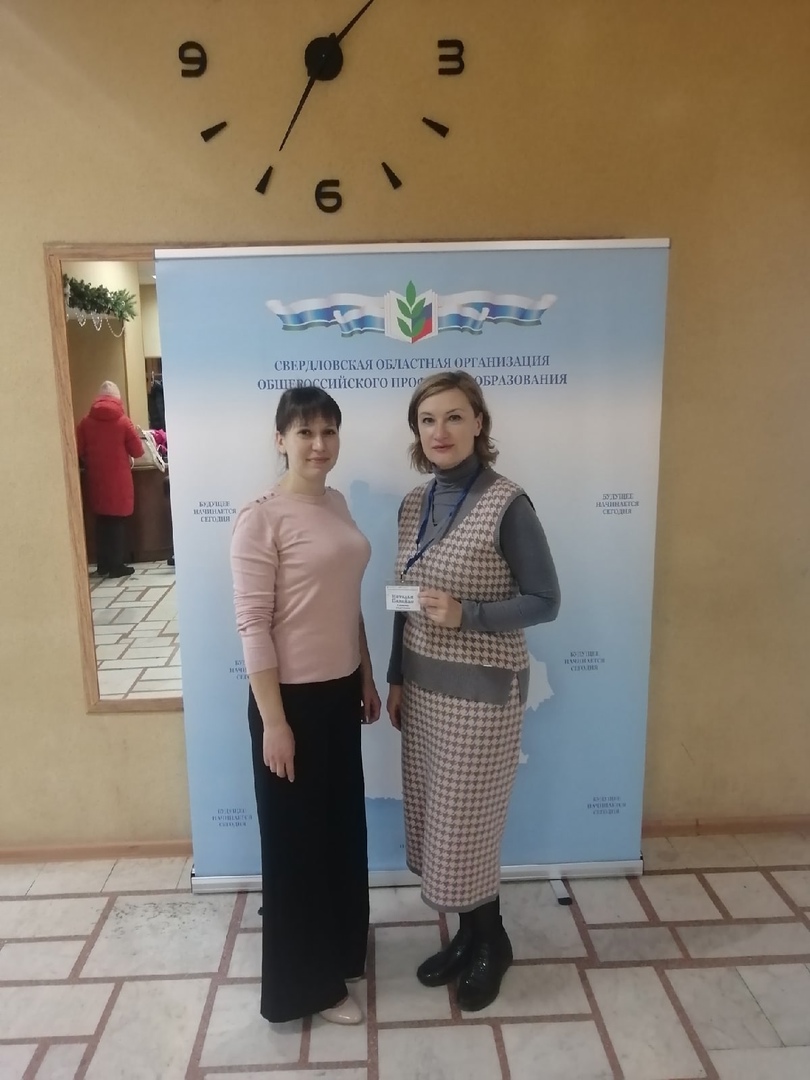 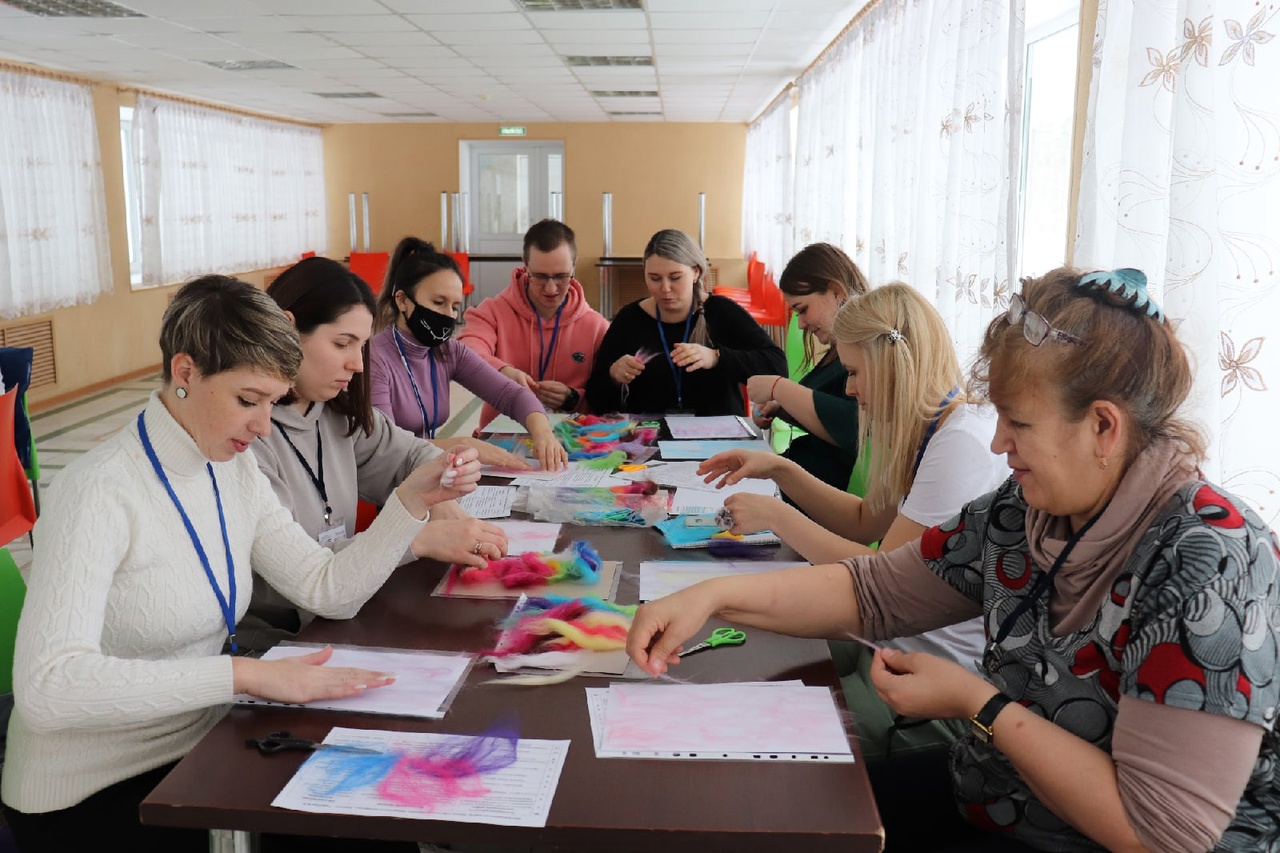 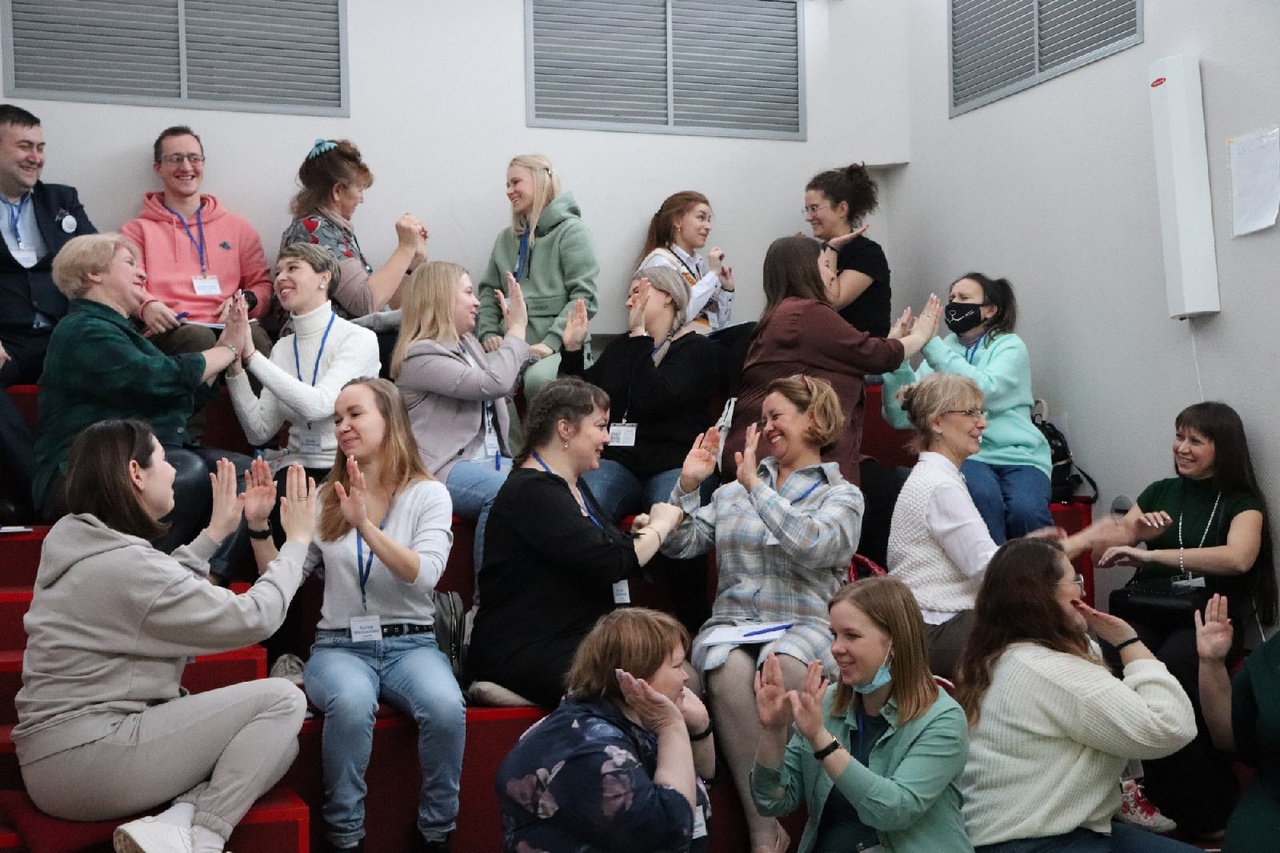 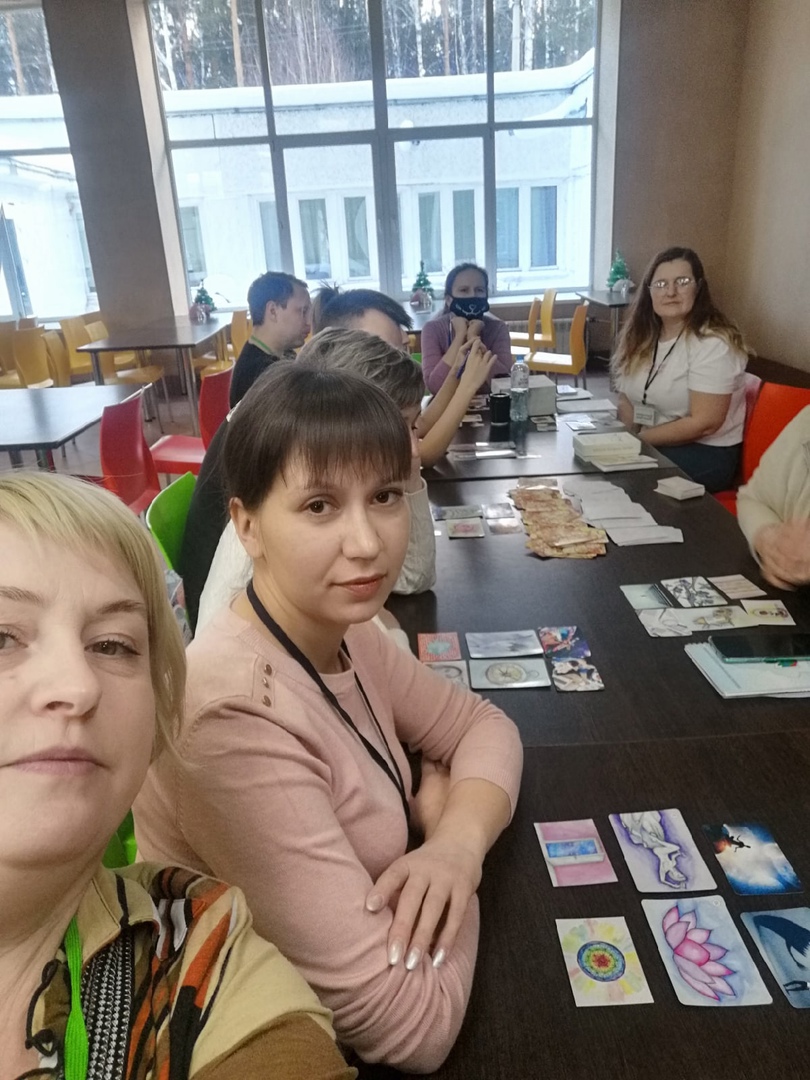 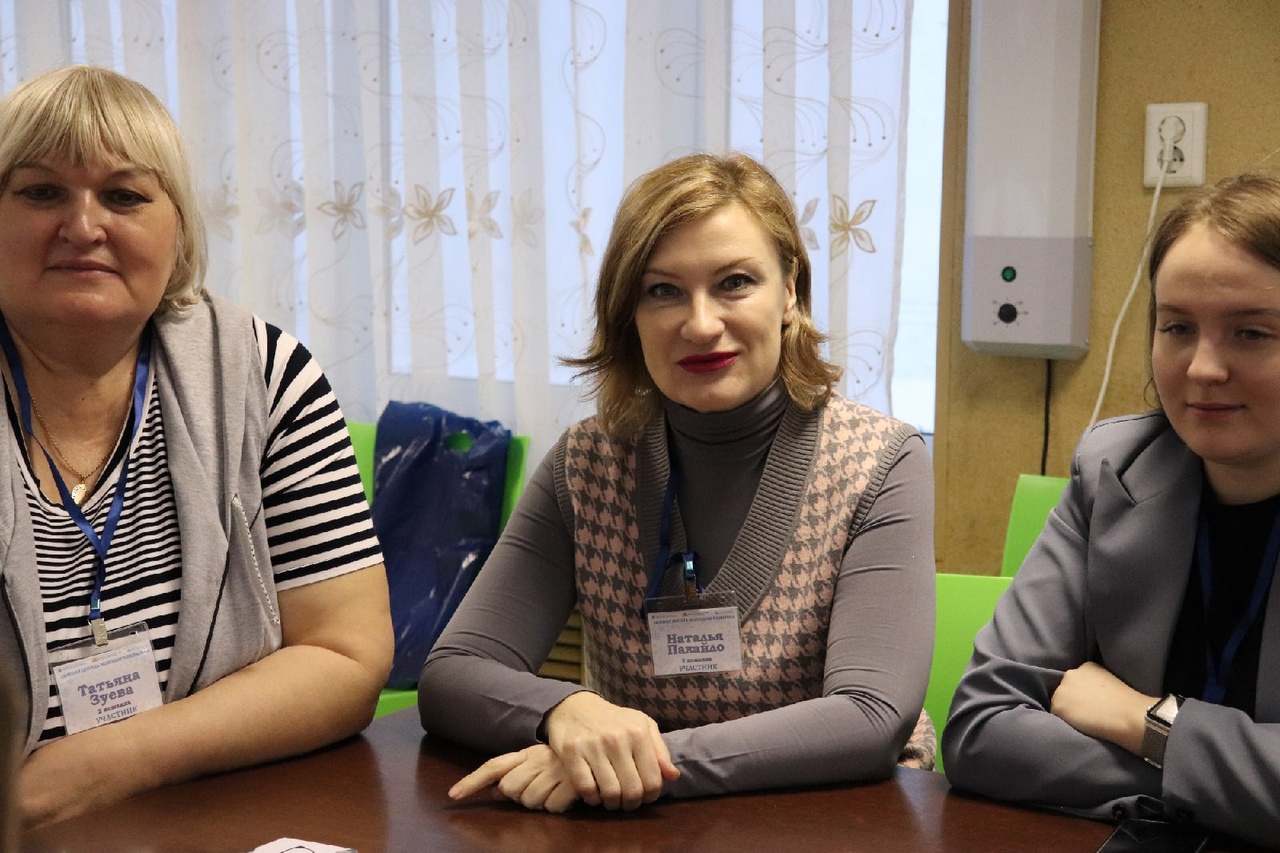 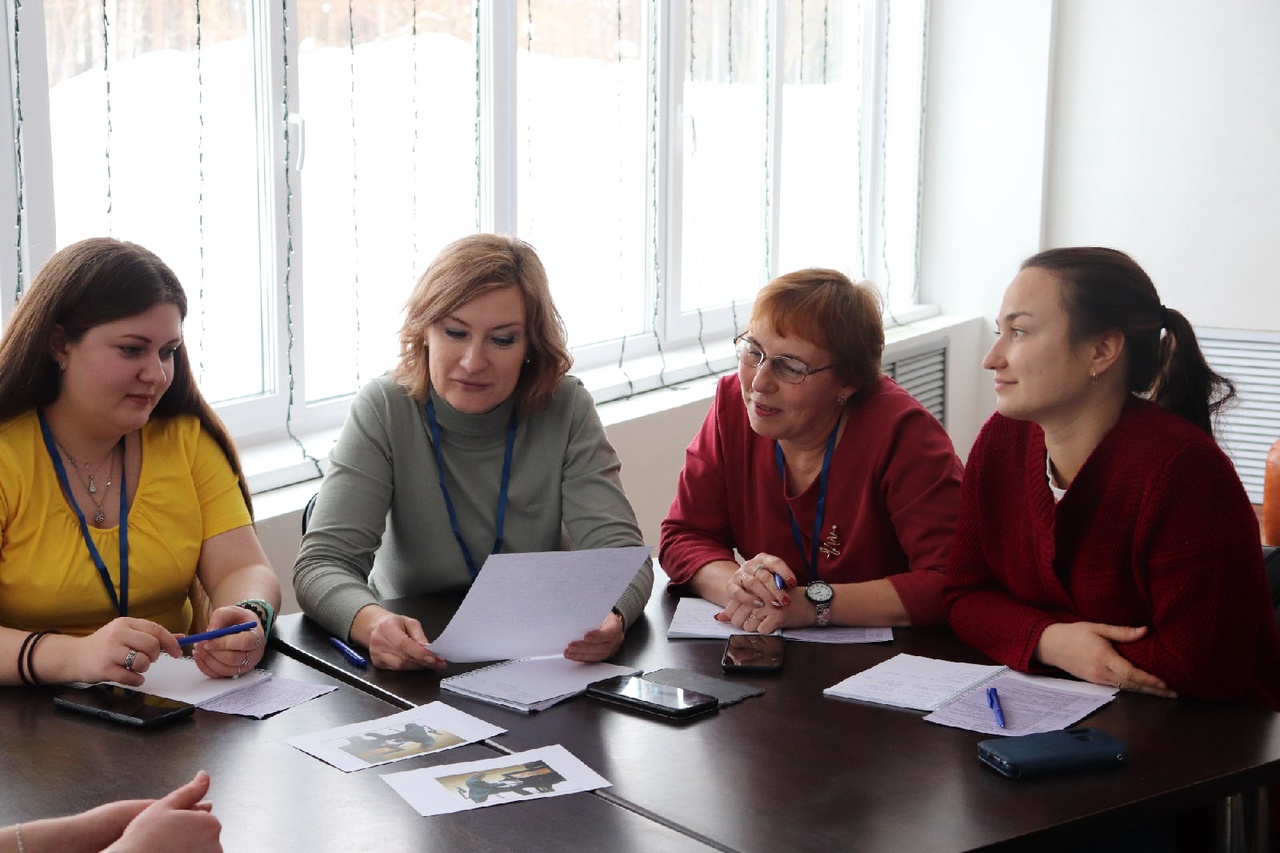 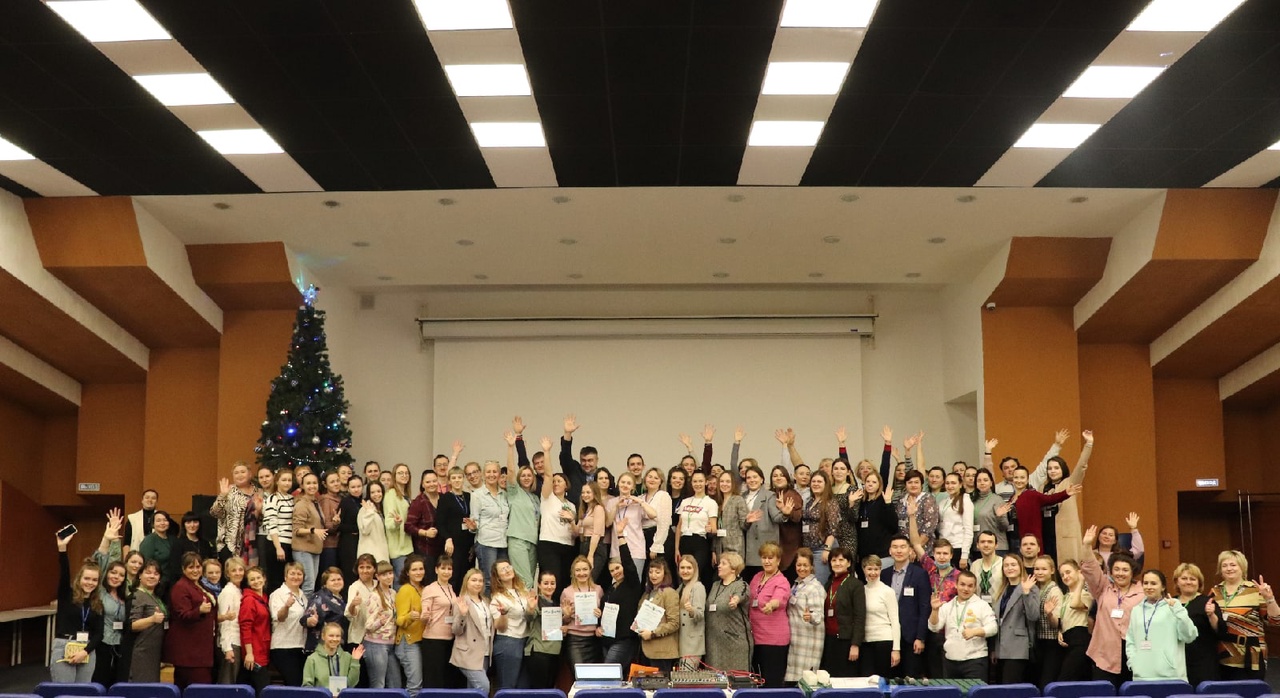 